GREENWOOD PUBLIC SCHOOL, ADITYAPURAM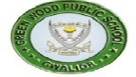 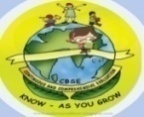 OUR MOTTO-DEVELOPMENT WITH DELIGHTCLASS-III SUBJECT- E.V.SChapter- 1The FamilyNew WordsAdoptedHomemakersFunctionsMembersNuclear familyPhotographPicnicsRelationshipCousinsTogether GLOSSARYFamily:- a group of people living together.Adopted:- taking someone/something as our ownGeneration:- people in the family who were born around the same timeTradition:- something that people in a certain place have done or believed for a long timeResemblance:- looking similar to somebodyQUESTION/ANSWERQ1. What is family?Ans. A family is a group of people who are related to each other.Q2. How is a joint family different from a nuclear family?Ans. Q3.How can a family spend time together?Ans. A family can spend time together by playing games, watching T.V. They also enjoy picnics and attend family functions togetherACTIVITYDraw a family tree.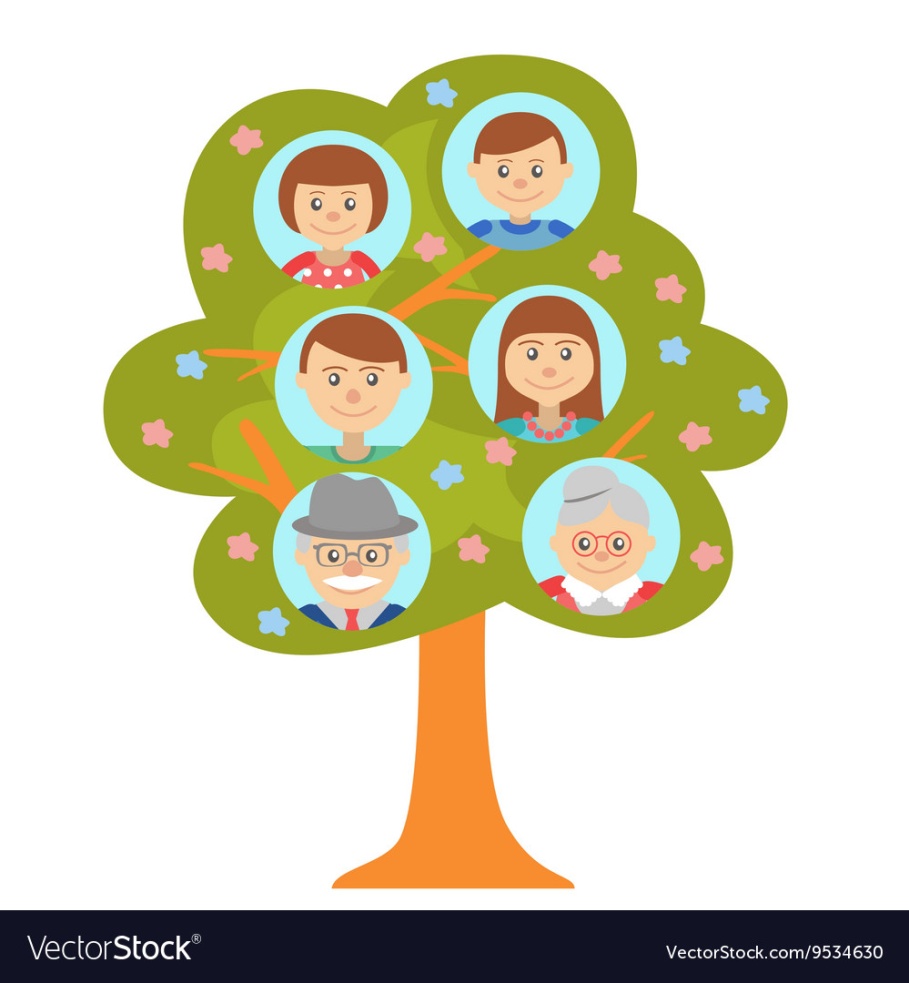 Chapter-2PARTS OF OUR BODYNEW WORDSExternalLimbsHoovesPawsTrunkThirstyAbdomenShapelessMusclesLeopardGLOSSARY External parts: the parts of body which can be seen are called external body parts.Internal body parts: the parts of our body which cannot be seen are called internal body parts.Hooves: the feet of animals like cows and goats are called hooves.Paws: the feet of animals like cats and leopardsQUESTION/ANSWERQ1. Name the external parts of the body.Ans. The external parts of our body are: Head,neck,arms,legs,chest and abdomen.Q2. What are limbs?Ans. Arms and legs together are called limbs.Q3. How do our limbs help us?Ans. Our limbs help us to do several things- we can do different actions, move from one place to another, hold things and move them etc.Q4. How do fish swim?Ans. Fish have fins and tails instead of arms and legs. They swim with the help of their fins and tails.Q5. What is the difference between hooves and paws?Ans. ACTIVITYDraw and label parts of arms and legs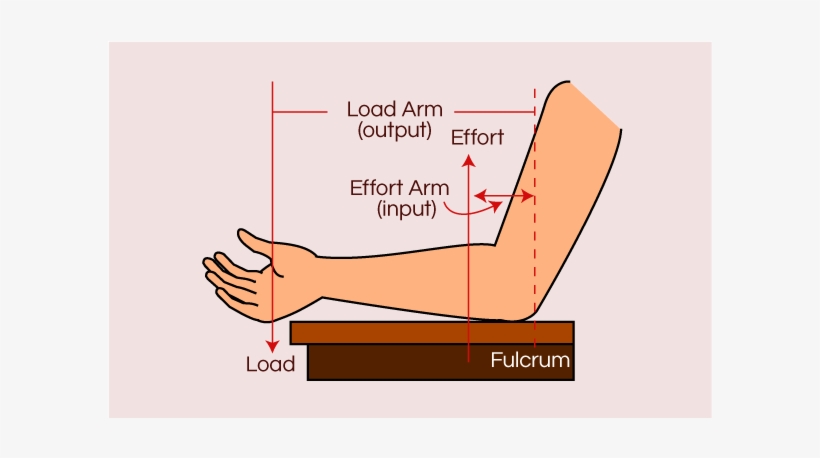 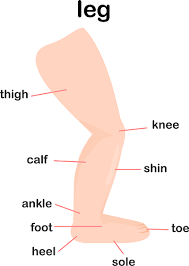 Joint FamilyNuclear FamilyJoint families are larger than nuclear familiesnuclear families consists of parents and their children onlyIt is an extended familyIt is an elementary familyhoovespawsThe feet of animals like cows and goats are called hooves.The feet of animals like cats and leopards are called paws.Hooves are hardPaws are soft